		Соглашение		О принятии согласованных технических правил Организации Объединенных Наций для колесных транспортных средств, предметов оборудования и частей, которые могут быть установлены и/или использованы на колесных транспортных средствах, и об условиях взаимного признания официальных утверждений, выдаваемых на основе этих правил Организации Объединенных Наций*(Пересмотр 3, включающий поправки, вступившие в силу 14 сентября 2017 года)_________		Добавление 151 — Правила № 152 ООН		Пересмотр 1 — Поправка 1Дополнение 1 к поправкам серии 01 — Дата вступления в силу: 3 января 2021 года		Единообразные предписания, касающиеся официального утверждения автотранспортных средств в отношении систем автоматического экстренного торможения (САЭТ) для транспортных средств категорий М1 и N1Настоящий документ опубликован исключительно в информационных целях. Аутентичным и юридически обязательным текстом является документ ECE/TRANS/WP.29/2020/69._________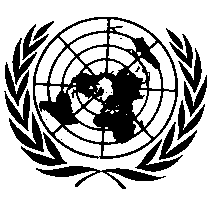 ОРГАНИЗАЦИЯ ОБЪЕДИНЕННЫХ НАЦИЙВключить новый пункт 6.10 следующего содержания:«6.10	Надежность системы6.10.1	Любой из упомянутых выше сценариев испытаний, когда сценарием предусмотрена одна схема испытания на одной скорости данного транспортного средства при одном условии нагрузки одной категории (столкновение автомобиля с автомобилем, столкновение автомобиля с пешеходом) реализуется дважды. Если в ходе одного из двух испытательных прогонов не удается обеспечить требуемых характеристик, то испытание можно повторить еще один раз. Испытание считается успешно пройденным, если требуемые характеристики обеспечиваются при двух испытательных прогонах. Количество неудачных испытательных прогонов в пределах одной категории не должно превышать:a)	10,0 % выполненных испытательных прогонов в рамках испытаний на столкновение автомобиля с автомобилем; иb)	10,0 % выполненных испытательных прогонов в рамках испытаний на столкновение автомобиля с пешеходом.6.10.2	Коренная причина любого неудачного испытательного прогона анализируется совместно с технической службой и прилагается к протоколу испытания. Если коренная причина не может быть связана с отклонением в схеме испытаний, то техническая служба может испытывать любые другие значения скорости транспортного средства и объекта-транспортного средства в пределах диапазона скоростей, определенного в пунктах 5.2.1.3, 5.2.1.4, 5.2.2.3 или 5.2.2.4, в зависимости от того, что применимо.6.10.3	В ходе оценки по приложению 3 изготовитель должен при помощи надлежащей документации доказать, что система способна надежным образом обеспечивать требуемые характеристики».E/ECE/TRANS/505/Rev.3/Add.151/Rev.1/Amend.1E/ECE/TRANS/505/Rev.3/Add.151/Rev.1/Amend.1E/ECE/TRANS/505/Rev.3/Add.151/Rev.1/Amend.12 February 2021